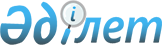 О продлении сроков действия запретов на экспорт дизельного, авиационного топлива и бензина
					
			Утративший силу
			
			
		
					Постановление Правительства Республики Казахстан от 6 февраля 2006 года N 70. Утратило силу постановлением Правительства Республики Казахстан от 20 февраля 2008 года N 171.



      


Сноска. Постановление Правительства Республики Казахстан от 6 февраля 2006 года N 70 утратило силу постановлением Правительства Республики Казахстан от 20 февраля 2008 года 


 N 171 


 (вводится в действие со дня первого официального опубликования).



      В соответствии с пунктом 2 
 статьи 8 
 Таможенного кодекса Республики Казахстан от 5 апреля 2003 года Правительство Республики Казахстан 

ПОСТАНОВЛЯЕТ:


      1. Внести в некоторые решения Правительства Республики Казахстан следующие изменения:

      1) в 
 постановлении 
 Правительства Республики Казахстан от 30 июня 2005 года N 665 "О введении временного запрета на вывоз дизельного топлива" (САПП Республики Казахстан, 2005 г., N 27, ст. 342):



      в пункте 1 слова "7 февраля 2006 года" заменить словами "28 февраля 2006 года";

      2) в 
 постановлении 
 Правительства Республики Казахстан от 19 августа 2005 года N 850 "О введении временного запрета на вывоз авиационного топлива" (САПП Республики Казахстан, 2005 г., N 32, ст. 444):



      в пункте 1 слова "7 февраля 2006 года" заменить словами "28 февраля 2006 года";

      3) в 
 постановлении 
 Правительства Республики Казахстан от 11 октября 2005 года N 1015 "О введении временного запрета на вывоз бензина" (САПП Республики Казахстан, 2005 г., N 37, ст. 522):



      в пункте 1 слова "7 февраля 2006 года" заменить словами "28 февраля 2006 года".

      2. Комитету таможенного контроля Министерства финансов Республики Казахстан принять необходимые меры по выполнению настоящего постановления.

      3. Министерству иностранных дел Республики Казахстан уведомить в установленном порядке Интеграционный комитет Евразийского экономического сообщества о продлении сроков запрета на вывоз с территории Республики Казахстан дизельного, авиационного топлива и бензина.

      4. Настоящее постановление вводится в действие со дня его первого официального опубликования.


      Премьер-Министр




    Республики Казахстан


					© 2012. РГП на ПХВ «Институт законодательства и правовой информации Республики Казахстан» Министерства юстиции Республики Казахстан
				